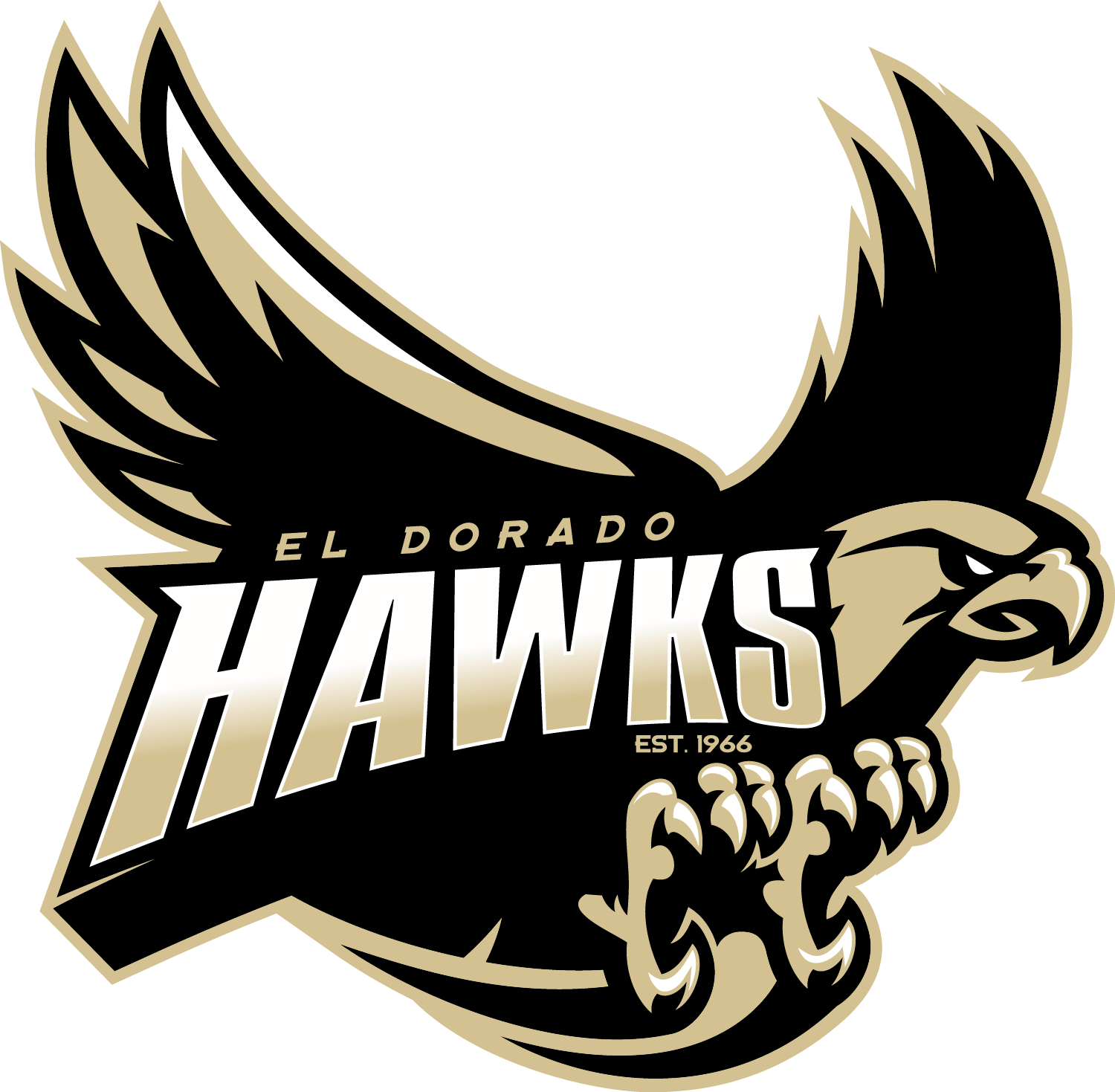 Dear Hawks Sponsors,What an exciting time to be a part of El Dorado Aquatics!  Our boy’s water polo team has just reached CIF for the first time in 11 years.  Our girl’s water polo, as well as the boy’s and girl’s swim teams, have been working tirelessly in the off-season to be ready for groundbreaking seasons.2017-2018 is a pivotal year for El Dorado Aquatics and your generosity has played a major role in the expansion of our program.  We cannot thank you enough!  Your continued investment in the program will position our team to reach all the goals set before them.  Would you be willing to partner with us again this year?How does my donation help the program?Coaching stipends – critical to our student athlete’s success!Deck improvements: 	Awnings for shade - ACCOMPLISHEDReplacement of pool façade panels - ACCOMPLISHEDEDHS Aquatics Champions Display Board - ACCOMPLISHEDNew Scoreboard (wish list)Improved coaching toolsWe want to provide our coaches with the very best resources to train our student athletes.  We CANNOT do this without your support!All new website with easy access to the most up-to-date informationHow can I help again this year?Sponsorship LevelsPartners  $500 First year; $350 Renewal for following years5’ x 3’ Vinyl Banner with Company Logo or Custom Message displayed on the EDHS pool deck for a yearSponsorship ad on team websiteArtwork needs to be submitted in pdf, eps, or high resolution jpeg to lisajackman@yahoo.comFriends of the Hawks  $300 First year; $200 Renewal for following yearsCompany or Family name proudly displayed on our “Friends of the Hawks” Board on the EDHS pool deck for a yearTax Deductible ID# 20-0040415Make checks out to:	EDHS Aquatic Parents			c/o Lisa Jackman			2401 Berkshire Way			Placentia CA 92870I/We agree to place a sponsorship advertisement for the EDHS Aquatics Program for an indicated selection:Display Name _________________________________________________________________Contact Person_________________________________________________________________Mailing Address________________________________________________________________City _________________________________________ State _______ Zip _________________Contact Phone Number _______________________ Email _____________________________Please indicate your Sponsorship Selection(s):____ New  ____ Renewal  ______ Partners  _____ Friends of the Hawks    _____ Flat Donation 